Мощным праздничным аккордом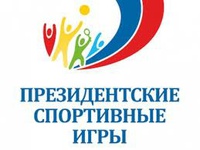 Мощный заключительный аккорд на зимних каникулах был поставлен нашими спортсменами. Две команды девушек и команда юношей приняли участие в турнире города по стритболу*, который проходил в рамках президентских игр. Результат потрясающий: женские сборные 10х классов заняли соответственно II и III места, мужская сборная 9х классов – I место. Молодцы! Так держать!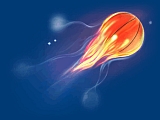 *Стритбол  — это уличный баскетбол. Появился в 1950-х гг. в бедных кварталах США. От обычного баскетбола отличается количеством игроков - их 6 и зоной игры - половина игрового поля.